LG L&DCC End of Season 2018 Special General Meeting:  Sefton Park Cricket Club Tuesday 8th October 2019 at 7.30pm http://www.lpoolcomp.co.uk/notice_board.php?id=3398Minutes1.    Welcome: at 7.30 pm precisely:The Chair, John Williams (JW), welcomed club representatives to the meeting.2.    Apologies. The Chair handed on to the Hon Sec Chris Weston (CW)There were personal apologies from Jeremy Clein and Hughie Evans, it was not possible to give club apologies, all clubs must attend these meetings.3.    Roll call of member clubs. 	The Hon Sec continued with the roll call for the End of Season SGM 8th October 2019 at Sefton Park CC.See Page 66 Full member and two Associate member clubs were not present. Banter over fining was exchanged.The Chair moved the meeting on to the:Presentation of Remaining Awards for 2019.The Chair referred to the posting on the website of the full L&DCC 2019 Roll of Honour, see Page 7:and also http://www.lpoolcomp.co.uk/news.php?id=3399The President Eric Hadfield (EH) then presented the following Trophies to club representatives:LEAGUE WINNERS 2019	DIVISION	  WINNERS	RUNNERS UP2	1st  XI DIV 1	  WIGAN CC	SEFTON PARK CC	5	2nd XI DIV 1	  NEWTON LE WILLOWS CC	BOOTLE CC	6	2nd XI DIV 2	  LEIGH CC	NORTHOP HALL CC	8	3rd XI DIV 1 (SAT)	  ORRELL RED TRIANGLE CC	FORMBY CC	10	3rd XI DIV 1(SUN)(NE)     SPRINGVIEW CC	WIGAN CC	11	3rd XI DIV 1(SUN)(SW)    WALLASEY CC	RAINHILL CC	24	CUP & MEDALS  	GIRLS U15 SOFTBALL	RAINHILL			        COLWYN BAY CCPLAYERS OF THE YEAR 2019The Chair introduced James Price of ICON SPORTS who was to present these awards and made clear how much the L&DCC valued the support that ICON gave to these awards.1st XI PREMIERAndrew Clarke (New Brighton)           816 runs1st XI DIVISION ONEJointly:John Dotters (Rainford)                       540 runs and 57 wktsJohn Richardson (Wigan)                   607 runs and 47 wkts1st XI DIVISION TWOKamran Hussain (Parkfield Liscard)  835 runs & 31 wktsJames Price (JP) gave a short presentation on ICON Sports; he made clear how pleased he was to be present and outlined their range of products, further details were available via https://iconsports.co.uk/ 4. Chairman’s opening remarks. The Chair thanked JP and repeated L&DCC’s gratitude to ICON for its excellent support of premier league cricket. The Chair read from his report for season 2019. “It had been a funny old year starting off with a high-profile incident in a Lancashire KO game, then quietening down as clubs got into the season and then from out of the blue, dealing with a challenge to the management of the Competition and to himself as Chair. As the season progressed, three main issues had emerged, (i) Lack of Umpires; (ii) Difficulties in putting out teams, primarily in 3rd X1s but also with some 2nd X1s playing shorthanded; and (iii) a higher than normal Disciplinary count mainly of Level 1 offences. It ended however, with rain, a soaking bowl-out to decide the Ray Digman Cup, and a frenetic last couple of weeks in which titles and promotion and relegation issues were not settled until the last day, and at Lytham until around 7 o’clock on the last day. Focusing on the cricket, congratulations to all League and Cup Winners and to Ormskirk for once again flying the flag for the Comp on the National Stage. The year 2019 has also seen a number of notable team and individual achievements none more so than the meteoric rise of Women’s and Girls Cricket. Following on from last season’s indoor tournaments, the Women’s and Girls soft ball League saw 12 Women’s teams and 5 girl’s teams take part in four league events hosted at Maghull, Northern, Colwyn Bay and Liverpool. Congratulations to Firwood Bootle Belles and Rainhill Girls on their League titles.  The Liverpool Competition U12 Representative side emerged victorious in the Lancashire U12 Inter League, the Alan Wright Shield, finishing top of the League featuring the GMCL, Lancashire League, Wigan Junior League and the Bolton League. The Comp continues to provide a plentiful supply of youngsters into the County squads in Lancashire and Cheshire, with five of our boys selected for this year’s Lancashire U10 squad.  Ormskirk also represented us superbly in the late stages of both the ECB National Club T20 and T40 competitions.It was always dangerous singling out individuals but here goes as I think we have within the Comp players whose achievements should be recognised:Robbie Houghton : for taking his 1000th Sefton Park Liverpool Competition wicket in 2019Liam Naylor: for representing Scotland U19s in 2019.  George Lavelle, George Burrows, Tom Hartley, Owais Shah, (all L&DCC raised), earned Lancashire Contracts David Snellgrove – selected for England over 50’s tour to South Africa in MarchThanks to Richard McCullagh, Eric Hadfield and Neil Bickley for their work on the Disciplinary CommitteeFinally, a huge thank you to the Management Committee  and those on  Sub Committees and to Club Secretaries and volunteers.”Season 2019 – A brief look back and any comments.The Chair noted that the fourth and final Liverpool Competition Open Forum was on Tuesday 15th October at Wigan Cricket  Club at 7.00pm. The Chair had nothing else to add to his report and asked for comments from the floor. There were none.Season 2020 – Looking Forward: Open Forums and the three issues:   Structure – Format – Player Eligibility.Division 2 2020. The Chair considered the Composition of Division 2 in 2020. There would be eleven teams.Burscough had informed the L&DCC that they would not have enough players to run two teams in 2020 and had asked to be permitted to join the Southport & District Amateur Cricket League (S&D ACL) in 2020 and to rebuild from there. They had lost players. This had been discussed at length with the S&D ACL at a Feeder League post season meeting on 26th Sept and agreed by both leagues. The club had been notified in writing that this was to be permitted. Burscough would return to the S&D ACL in 2020.Birkenhead St Mary’s had finished top of the S&D ACL Premier Division and had been assessed as to their suitability for promotion against the L&DCC criteria. Birkenhead St Mary’s had satisfied the required Club & Ground criteria for  L&DCC under http://www.lpoolcomp.co.uk/uploaded_files/documents/CRITERIA_FOR_ADMISSION_TO_THE_L&DCC_.docx Division 2 but had failed to meet the criteria for the possession of Clubmark, Qualified Coaches and the existence of a Juniors Section. The  Cheshire Cricket Board had informed the L&DCC that the club had yet not started a Clubmark process, a process that would take more than a season from scratch. In consequence Birkenhead St Mary’s would not be promoted to the L&DCC in 2019. It had been however been made clear to the S&DCC that their clubs would be treated like L&DCC clubs in that if a club was seeking or had lost Clubmark and was well advanced in regaining accreditation, it could be promoted to the L&DCC. This action by the L&DCC was in line with the steer from the ECB and the LCF and which had already been applied internally by the L&DCC.Alder had finished in last place in Division 2 for the 2nd year running. The  matter of relegation had been discussed at length by the L&DCC and with the club,  Alder would not be relegated in 2019 with the caveat that, if the club again finished in last place in Division 2 in 2020 the club would be relegated in 2020 irrespective of promotion of a club from the S&D ACL.These movements meant that Division 2 in the L&DCC in 2020 would contain 11 clubs not 12.Promotion and relegation would still potentially apply in 2020. After AGM 2020 the L&DCC would advertise for a twelfth club in Division 2 from outside the L&DCC/S&D ACL structure.Finance: The Chair introduced the Treasurer Peter Fleetwood (PF). Clubs had been supplied with written copies of their 2019 Invoices from the L&DCC, these needed to be given to club Treasurers. Electronic copies of the Invoices had also been sent to their Treasurers. Clubs that had a positive balance with the L&DCC had already been “paid” by BACS that which was “owed” to them. Those clubs with a negative balance i.e. those that owed the L&DCC money, needed to pay their balances as soon as possible and in any case by 31st October/30th November (as set out in full under 6.5 P47 Handbook 2019). It seemed as though ECB would be reducing their funding to premier leagues in 2019 and it was likely that the Annual Subscriptions from clubs would need to be increased in 2020. This would be notified to AGM 2020.PF thanked all those that had assisted in the administration of the finances during the season.The Chair thanked PF and added that the funding from the ECB had used to be simple, it was now more complicated and the costs of running the league were going up. The L&DCC subscription had remained the same for more than ten years. The Chair asked how many clubs had raised their subscriptions in the last ten years? Many clubs had. Would any clubs be raising theirs in 2020? A number were intending to do that. ECB money was “paid” in two parts during the year. The first part was money received during the season that was to be paid to the clubs and also money for running the league; the second payment was after the end of the season and based on “Performance Related Fee Payments”, i.e. payments that were tied to targets that ECB had said we must reach during that year – tasks that changed every year - e.g.  this year we had to have at least one female member within the decision-making structures of the L&DCC - this we had put in place in the committees structure. The “PRFPs” had used to be simple, they were now more challenging. Liverpool Competition Open Forums (LCOFs) http://www.lpoolcomp.co.uk/notice_board.php?id=3393 The Chair noted that, once the 4th and final one of these had taken place next Tuesday 15th at Wigan, we would collate the data, consider the suggestions to see if there were patterns and then publicise proposals and outcomes. Structures, Travelling, Formats, Lengths of games, had all been raised. Generally, it seemed so far as if many representatives wanted to leave the 1s and 2s alone but that quite a lot could be done in the 3rd XI structure.Season 2020 Fixtures.The Chair introduced Rob Durand (RD) the Fixtures Secretary and a lot more. RD made clear that planning the fixtures in 2020 had started. The season in 2020 would start on Saturday 18th April and run to Sunday 20th September (again 3 weeks in September and 23 weeks in all). The “Cup Saturday” was still under discussion.If clubs had special requests in respect of Fixtures 2020 e.g. Marquee days, Rugby 7s, Walking days etc, they should put them in writing either to RD rob.durand@btinternet.com or to Eric Hadfield hadfield369@btinternet.com as soon as possible and in any case by Sunday 17th November. We would then write the fixtures so as to accommodate as many of these requests as possible. The Chair noted that these requests generated the famous “TBAs” and they took up an inordinate amount of management planning time. It caused huge problems when clubs did not do this requesting and expected to be able to switch games with very little no notice at all. We said we wouldn’t allow late arrangements but, truth be told, if there was way we would try to find it - but it did cause huge problems e.g. in the 3rd XI premier division in 2019 there were major problems at the end of the season that seriously affected promotion and relegation.The Chair repeated, unlike many other leagues we had a facility over fixtures – clubs must use it properly.Club and Ground Issues.The Chair introduced Jim Hathaway (JH) the Club & Ground sub-Committee Chair. JW reported that there had been no significant issues in 2019 with the C&G inspection system and he thanked all 14 clubs that had been inspected in 2019 for their help and co-operation. 2020 would be the 3rd year in the three-year cycle of L&DCC inspections. It was a very great pleasure to work with so many like-minded people over C&G matters. JH asked that, if premier division representatives at this meeting remembered only one thing, would they please remind their captains to email to JH their away-club pitch marks for 2019, i.e. the marks that the ECB required us to produce (as part of the “PRFP” payments referred to by the Chair in 6.2 above)? These marks were essential.Umpire Issues.The Chair introduced Dave Laybourne the MCUA Secretary.There was nothing to report really except that there were not enough umpires with only two weekends where MCUA covered every game with two umpires. The number of games with one umpire would have been more without support from umpires from other leagues. We had had a 95% return of captain's reports on umpires. This was good but disappointing in that it was not 100% (54 cards were outstanding, 10 of which were from Premier Division clubs). There had been 792 appointments for league fixtures in 2019, plus all the cup fixtures, the Women’s and Girls fixtures , the Age Group fixtures. We needed vast numbers of umpires. We had 46 umpires on the panel, we had “used” 20 guest umpires, we did not have enough umpires. On average 7% of all games had had only one umpire i.e. on average 3 or 4 games per week in 2019 had only one umpire. Only the first and last weeks of the 2019 season had been “fully staffed”.Captains in 1st XI matches really did need to send in their marks for umpires every week, they were the voice of the captains on the standard of umpiring, having 54 still missing was very disappointing. If an umpire had a bad game captains could tell us - the cards provided a mechanism for the best umpires to get the best games.The Chair noted the title of this section. Omitting MCUA from the title was no disrespect to MCUA who covered 1st XI games all games of cricket from 1st to 5th XIs  needed umpires. The Chair  asked the meeting if they had any suggestions for getting more umpires? The same question was being asked at every LCOF meeting too. Officials from other sports had been used before. The expenses fees were not bad. We had paid for “free” blouson coats from ICON to newly qualified umpires this year. L&DCC also paid the training costs of the ECB ACO courses Stages 1 and 2 when that umpire stood on the MCUA panel. We were close to getting a sponsor for supplying all MCUA umpires with a new blouson next year.It was likely that the expenses for umpires would increase in 2020. L&DCC and 4 other senior leagues in Lancashire tried to keep in line with each other and it was time for another round of increases, we worked on a three yearly review cycle.If anyone had any other bright ideas on recruiting more umpires would they please tell us! Player Development Programme 2020. PDP would happen again in 2020, there might be slight changes. St Bedes would be used again for 10 Saturdays, January to March. There would be 2 courses, there may be more emphasis on individual courses. Clubs were again being asked to nominate their player plus a spare in case there was space for two which happened if clubs did not take up their place. Each player would cost the club £50; we paid the rest. Total costs were c£6k the 40 lots of £50 generated £2k the remaining £4k+ was paid by the fines. It was spectacularly good value for clubs, they were getting Level 3 coaching for their youngsters that really worked. Watching the progress of the ex PDP players in the following summer was very worthwhile. “Make sure your club takes advantage!” There would be a posting and CW would send an email round too.Any other business. Fines 2019:  The President Eric Hadfield (EH) would post the 2019 final totals on these shortly. Club should look at these and if there were problems they could contact him via the usual  hadfield369@btinternet.com .Total fines looked to be down a little on 2018, they were less than £7k. This had been caused in part by Management Committee having decided to reduce fines for conceded games at 3rd XI level to a flat rate of £10.Captain’s cards for umpires marks alone accounted for c£1000, each offence was £15, so there were a lot of offences.ECB regulations on player eligibility: The Chair ran through these and the possible changes for 2020. We used 3 main categories Cat 1 = England qualified, Cat 2 = those holding a current County Contract and Cat 3 = Overseas players not eligible to play for England.The Chair drew particular attention to Category 3. Up to 2018 it had been split into two by ECB with (i) Category 3 (Exempt) players having provable residence of 18 to 48 months. Once they had been here and could prove residence for more than 48 months they became Category 1s and (ii) Category 3 (Not Exempt) players who had less than 18 months provable residence. In 2019 because of Jofra Archer, ECB had changed this and scrapped the 48-month residence in favour of 36 months residence before players becoming eligible to play for England and being classified as being in Category 1. Recreational Cricket had moved into line with this in ECB National Cup Competitions. In 2019 Category 3 became a single category and covered players with 0 -36 months residence. The “halfway” category of Category 3 (Exempt) was thus abolished. Clubs were put on notice that this might now be mandated by ECB for all premier leagues in 2020. L&DCC would keep clubs notified of any changes.Notices.The date of the 3rd XI meeting was the “same date” as 2018 and, for obvious reasons, was likely to be shifted to the 12th November.Close of meetingThe Hon Sec re-checked the Roll Call.The Chair thanked representatives for their attendance and wished everyone a safe journey home.8.27 pmLG L&DCC 2019:Welcome and Roll-Call of Member Clubs End of Season Meeting 2019;Date:  8th October 2019		Venue: Sefton Park Cricket ClubRoll of Honour L&DCC 2019LEAGUE WINNERS 2019The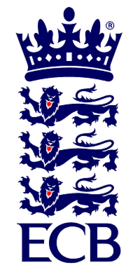 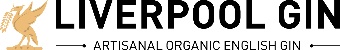 Liverpool & District Cricket CompetitionAn ECB Premier League in Lancashirewww.lpoolcomp.co.uk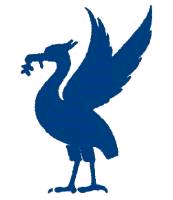 3rd XI EoS SGM Tues Nov 5th ???Alder 7.30pmAGM 2020Tues  Jan 14th 2020Bootle 7.30pmFULL MEMBERCRICKET CLUB:Present/ absentASSOCIATE MEMBERCRICKET CLUB:Present/ absent1AINSDALEBIRCHFIELD PARK2ALDERGOODLASS3BIRKENHEAD PARKMAWDESLEY (Junior Leagues)N/A4BOOTLEMERSEYSIDE SPORTS AND CULTURAL 5BURSCOUGHPRESCOT & ODYSSEY6CALDYSKELMERSDALE (Junior Leagues)N/A7COLWYN BAYSOUTH LIVERPOOL8FLEETWOOD HESKETH9FORMBY10HIGHFIELD11HIGHTOWN ST MARYS12LEIGH13LIVERPOOL14LYTHAM15MAGHULL16NEW BRIGHTON17NEWTON le WILLOWS18NORLEY HALL19NORTHERN20NORTHOP HALL21OLD XAVERIANS22ORMSKIRK23ORRELL RED TRIANGLE24PARKFIELD LISCARD25PRESTATYN26RAINFORD27RAINHILL28ST. HELENS TOWN29SEFTON PARK30SOUTHPORT AND BIRKDALE31SOUTHPORT TRINITY32SPRING VIEW33SUTTON34WALLASEY35WAVERTREE36WIGANDIVISIONWINNERSRUNNERS UP11st  XI PREMIERBOOTLE CCORMSKIRK CC21st  XI DIV 1WIGAN CCSEFTON PARK CC31st  XI DIV 2LIVERPOOL CCST HELENS TOWN CC42nd XI PREMIERWALLASEY CCLYTHAM CC52nd XI DIV 1NEWTON LE WILLOWS CCBOOTLE CC62nd XI DIV 2LEIGH CCNORTHOP HALL CC73rd XI PREMIER (SAT)NORTHERN (SK)WALLASEY CC83rd XI DIV 1 (SAT)ORRELL RED TRIANGLE CCFORMBY CC93rd XI PREMIER (SUN)LIVERPOOL CCLEIGH CC103rd XI DIV 1 (SUN) (NE)SPRINGVIEW CCWIGAN CC113rd XI DIV 1 (SUN) (SW)WALLASEY CCRAINHILL CCCUP WINNERS 2019CUP WINNERS 201912ECB T20 LDCCORMSKIRK CCFORMBY CC13DIGMAN TROPHY 1st XIFORMBY CCORMSKIRK CC14ECHO KO 1st XICHESTER BHFORMBY CC15RAY TYLER KO 2nd XILIVERPOOL CC NEWTON LE WILLOWS CC16CHESTER CUP 2nd XIORMSKIRK CCWALLASEY CC17TITTERSHILL SHIELDLEIGH CCWAVERTREE CC18CHRYSALIS T20 2nd XIFORMBY CCNEW BRIGHTON CC19MIKE LEDDY 3rd XIORMSKIRK CCFORMBY CC20EMBEE T20 3rd XIORMSKIRK CCNEWTON le WILLOWS CC21CUP & MEDALS FOR GIRLSU15 SOFTBALL          RAINHILL CCCOLWYN BAY CCPLAYERS OF THE YEARPLAYERS OF THE YEARPLAYERS OF THE YEAR22PREMIER LEAGUEANDREW CLARKE NEW BRIGHTON CC231st DIVISIONJOHN RICHARDSONWIGAN CCJOINTJOHN DOTTERSRAINFORD CCJOINT242nd DIVISIONKAMRAN HUSSAINPARKFIELD LISCARD CC